Р Е Ш Е Н И Е «__» __________ 2013 года		                                                       № ____Об утверждении схемы  избирательных округов по выборам депутатов Совета депутатов городского поселения ЛянторВ соответствие с пунктами  2, 4, 7 статьи 18 Федерального закона от 12.06.2002 № 67 – ФЗ «Об основных гарантиях избирательных прав и права на участие в референдуме граждан Российской Федерации», статьей 2  Закона Ханты-Мансийского автономного округа - Югры от 30 сентября 2011 года № 81-оз «О выборах депутатов представительного органа муниципального образования в Ханты-Мансийском автономном округе – Югре»   Совет депутатов городского поселения Лянтор решил:Утвердить на территории городского поселения Лянтор схему  многомандатных избирательных округов по выборам депутатов Совета депутатов городского поселения Лянтор и её графическое изображение согласно приложениям 1,2.Администрации городского поселения Лянтор опубликовать данное решение в газете «Лянторская газета» и разместить на официальном сайте.Данное решение вступает в силу после дня его опубликования.Председатель Совета депутатов                     Главагородского поселения Лянтор                        городского поселения Лянтор                                         ____________Л.Ю. Корзюкова                                _____________В.В. Алёшин«_____»___________201__ года                       «_____»_________201____ годаИсполнитель: Смольянинова О.Н._________, начальник управления по организации деятельности   «27» декабря   2012 года, т. 21-5-39Приложение 1  к решению Советадепутатов городского поселения Лянторот «___»  января 2013 года  №__Схема  многомандатных избирательных округов по  выборам депутатов Совета депутатов городского поселения Лянтор Избирательный округ № 1В границах: г.Лянтор, микрорайоны: №2 дома №,№ 9,10,11,12,15,16,17,18,19, 20,  26,27,28,33, 34,36, 43,44,45\1,46,54,55,56,59, 43а, 60,62,63,64,65,  микрорайон № 3, микрорайон № 4 дома №,№ 3,4, 6, 13,14,15,25, 25\1,  улицы:  Назаргалеева дома №,№ 12, 32, Набеpежная дома №,№ 22, 24, Парковая, Салавата  Юлаева дом №11,  Комсомольская,  Магистральная дома №,№ 24/3, 28.  Число избирателей по округу: 6 721.Количество депутатских мандатов, подлежащих замещению в округе: пять.Место нахождения окружной избирательной комиссии:  г. Лянтор, 2-й микрорайон, строение 42.Избирательный округ  № 2В границах:  г.Лянтор, микpорайоны: №,№ 6, 6а, 7, 10, улицы: Брусничный переулок, Новый переулок, Сосновый переулок,  Магистральная, кроме домов №,№ 24/3, 28.Число избирателей по округу: 7254. Количество депутатских мандатов, подлежащих замещению в округе: пять.Место нахождения окружной избирательной комиссии:   г. Лянтор, 2-й микрорайон, строение 42.Избирательный округ № 3В границах:  г.Лянтор, микрорайон № 4 дома №,№  1, 2, 5,7,8,9,10,11, 12, 16,17,18,19,29,30, микрорайон №5 дома №,№ 2/1, 3, 4, 5,  улицы: Согласия, Назаргалеева  дома  №,№ 26, 30,  Национальный   поселок.Число избирателей по округу: 6 309. Количество депутатских мандатов, подлежащих замещению в округе: пять.Место нахождения окружной избирательной комиссии:  г. Лянтор, 2-й микрорайон, строение 42.Избирательный округ № 4В границах: г.Лянтор, микрорайон № 1,  микрорайон № 2 дома: №,№ 1,2,3,4,5,6,7,8,13,14,21,22,23,24,25,29,31,32, 37,38,39,40,47, 48,49,50,51,52,53 улицы:  Дружбы народов, Строителей, Нефтяников, 60 лет СССР,   Набережная, кроме домов №,№ 22,24, Эстонских доpожников, Назаpгалеева дом № 10,  Салавата  Юлаева, кроме дома №11,   избиpатели, пpоживающие  в  pодовых угодьях.Число избирателей по округу: 6 254. Количество депутатских мандатов, подлежащих замещению в округе: пять.Место нахождения окружной избирательной комиссии:   г. Лянтор, 2-й микрорайон, строение 42.Пояснительная запискак проекту решения Совета  депутатов городского поселения Лянтор « Об утверждении схемы  избирательных  округов по выборам депутатов Советадепутатов городского поселения Лянтор»Данный проект разработан в соответствие с пунктами  2, 4, 7 статьи 18 Федерального закона от 12.06.2002 № 67 – ФЗ «Об основных гарантиях избирательных прав и права на участие в референдуме граждан Российской Федерации», статьей 2  Закона Ханты-Мансийского автономного округа - Югры от 30 сентября 2011 года № 81-оз «О выборах депутатов представительного органа муниципального образования в Ханты-Мансийском автономном округе – Югре».Начальник управления по организации деятельности Администрации города					     О.Н.Смольянинова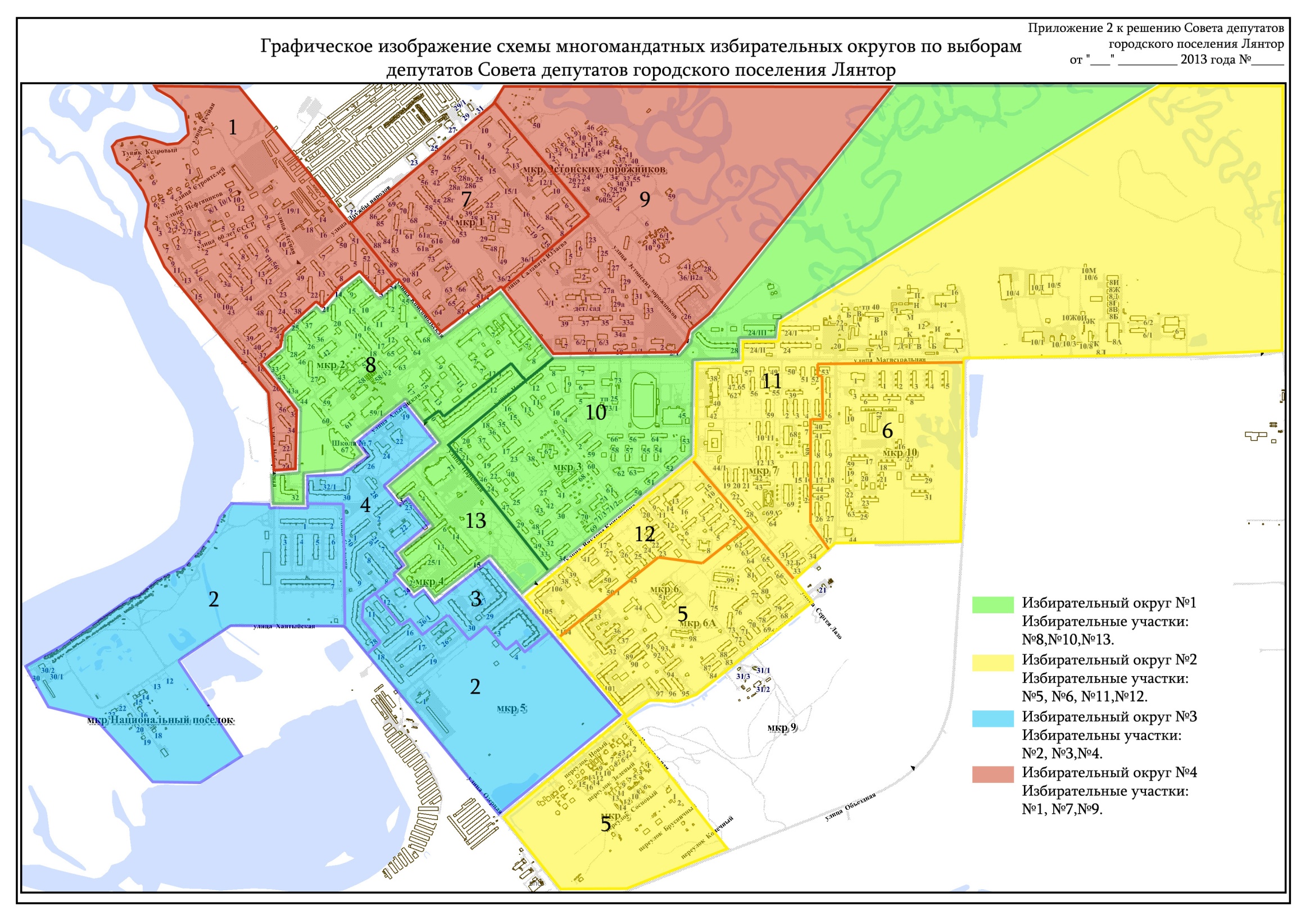 